COPYRIGHT TRANSFER AND RESPONSIBILITY STATEMENTAll manuscript's copyright ownership of the article "_ Influence of testing parameters on the load-bearing capacity of prosthetic materials used for fixed dental prosthesis: A systematic review and meta-analysis_" is transferred from the author(s) to the BRAZILIAN DENTAL SCIENCE, in the event the work is published. The manuscript has not been published elsewhere and that it has not been submitted simultaneously for publication elsewhere.We hereby attest the study is original and does not present manipulated data, fraud or plagiarism. We made significant scientific contribution to the study and we are aware of the presented data and in agreement with the final version of the manuscript. We assume complete responsibility for the ethical aspects of the study.Sincerely yours, 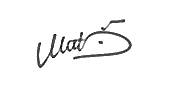 PRINT NAME:  Mutlu Özcan-  SIGNATURE:                                                  DATE: March 24rd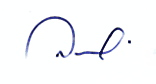 PRINT NAME: Julia Höhn     SIGNATURE:                                                 DATE: March 24rdPRINT NAME: Dayanne Monielle Duarte Moura SIGNATURE:   March 24rd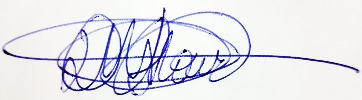 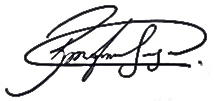 PRINT NAME: Rodrigo Othávio Assunção  Souza SIGNATURE:                            DATE: March 24rd